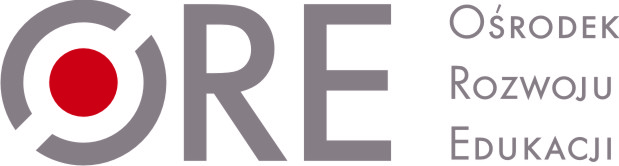 ANKIETA ZGŁOSZENIA obszar tematyczny edukacja historii i kulturze Żydów w tym o HolokauścieNiniejsza ankieta udostępniona będzie wyłącznie osobom prowadzącym rekrutację na wyjazd do 04-13.02.2017Izraela- Instytut Yad Vashem Zgłaszam chęć uczestnictwa ww. programie:Imię i nazwisko ......................................................................................................................................................Data i miejsce urodzenia ......................................................................................................................................................Miejsce pracy ......................................................................................................................................................Adres: ulica, numer ......................................................................................................................................................Kod pocztowy ................................. miejscowość .........................................woj. ....................................................tel. ................................................. fax. ................................................ e-mail…………………Zajmowane stanowisko / nauczany przedmiot.......................................................................................................................................................Zadania związane z tematyką wyjazdu ..................................................................................................................................................................................................................................................................................................................................................................................................................................................................Zainteresowania zawodowe ................................................................................................................................……………..........................................................................................................................................................…………………………………………………………………………………………………..Adres do korespondencji: ulica ........................................................................... nr domu ...................................................
nr mieszkania ...............................................................................................................................Kod pocztowy................................... miejscowość ..............................................woj………….. .......................................................................................................................................................tel. ................................................. fax. ................................................. e-mail………………...Dotychczasowe uczestnictwo w grupach edukacyjnych, ukończone kursy, szkolenia z ww. tematyki seminarium, w tym zagraniczne    (nazwa formy doskonalenia, liczba godzin)......................................................................................................................................................................................................................................................................................................................................................................................................................................................................................................................................................................................................................................................................................................................................................................................................................................................................................................................................................................................................................................................................................................................................................................................................................................................................................................................................................................................................................................................................................................................................................................Doświadczenia zawodowe związane z tematyką seminarium - projekty, publikacje, programy kursy, szkolenia wizyty , wymiany, działalność pozaszkolna ( Nauczanie o Holokauście,  prawa człowieka, tolerancja , edukacja międzykulturowa). Od kiedy zajmuje się ww. problematyką?......................................................................................................................................................................................................................................................................................................................................................................................................................................................................................................................................................................................................................................................................................................................................................................................................................................................................................................................................... .....................................................................................................................................................................................................................................................................................................................................................................................................................................................................Współpraca z ORE.................................................................................................................................................................................................................................................................................................................................................................................................................................................................................................................................................................................................................................................................................................................................................................................................................................................................................................................................................................................................................................................................................................Sukcesy, osiągnięcia  i nagrody w pracy zawodowej..........................................................................................................................................................................................................................................................................................................................................................................................................................................................................................................................................................................................................................................................................................................................................................................................................................................................................................................................................Uzasadnienie chęci uczestnictwa w  seminarium w Instytucie Yad Vashem, plany wykorzystania zdobytej wiedzy i umiejętności w pracy zawodowej ........................................................................................................................................................................................................................................................................................................................................................................................................................................................................................................................................................................................................................................................................................................................................................................................................................................................................................................................................................................................................................................................................................................................................................................................................................................................ Poparcie i rekomendacje Dyrektora placówki.............................................................................................................................................................................................................................................................................................................................................................................................................................................................................................................................................................................................................................................................................................................................................................................................................................................................................................................................................................................................................................................................................................................................................................................................................................................................................................................................................................................................................................................................................................................................................................................................................................................................................................................................Data							      Podpis Dyrektora           .....................................                                                          .............................................		Data 							        Podpis aplikującego 	...............................					           ..........................................